Colegio Santa María de Maipú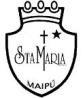 Departamento HistoriaProfesora: Silvana López/ Carolina RiosecoGuía de Autoaprendizaje N° 6.Ciencias Sociales. Electivo Realidad Nacional.IV Medio.Nombre:_______________________________________Curso:_________Fecha:___________I.- Completa el siguiente cuadro comparativo, sobre las diferencias generacionales:Instrucciones. 1.- Auto encuéstate, respondiendo el cuadro comparativo. Adolescencia tardía (17 a 21 años).2.- Encuesta a una persona que se encuentre en la Adultez temprana (20 a 40 años). La idea es que responda la encuesta, pensando en cuando tenía 18 años. 3.- Encuesta a una persona que se encuentre en la Adultez media (40 a 60 años). La idea es que responda la encuesta, pensando en cuando tenía 18 años. Tanto la encuesta como las preguntas son muy variables, depende de los encuestados y sus respuestas, por lo tanto, no hay respuesta correcta, o un modelo de respuesta a seguir. La idea de realizar esta encuesta y contestar las preguntas.La idea de esta encuesta es que a través de preguntas sencillas te des cuenta de los cambios generacionales, de cambios significativos que sucedieron en determinada edad. (por eso es importante que encuestes a personas de distintas edades, pero pensando sus respuestas cuando tenían 18 años). Las relaciones intergeneracionales son las relaciones entre personas de distinta generación en una misma etapa de la vida. Son beneficiosas tanto para las personas mayores como las jóvenes, tanto para los adultos como para los niños. 1.- ¿Cuáles son las principales semejanzas que encontraste? 2.- ¿Por qué crees que se dan esas semejanzas?3.- ¿Cuáles son las principales diferencias que encontraste? 4.- ¿Por qué crees que se dan esas diferencias? PreguntasAdolescencia tardía (17 a 21 años)Adultez temprana (20 a 40 años)Adultez media (40 a 60 años)Tipo de música (ejemplifique) Piercing(si/no. cuantos)  Tatuajes (si/no. cuantos)  Hijos (si/no. cuantos)  Actividades de interés (ejemplifique)¿Algún deporte? (ejemplifique)¿Relación amorosa?(si/no) ¿Algún pasatiempo? (ejemplifique) Comida favorita(ejemplifique) Lugares que frecuenta con los amigos(ejemplifique) Serie favorita (ejemplifique) Movimiento social o partido político(si/no) ¿Vota? (si/no)¿Algún evento o suceso importante?